Выставка-ярмарка российских продуктов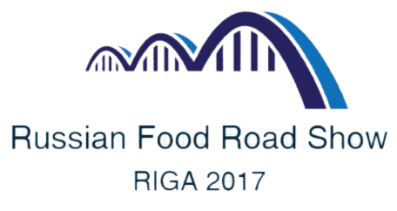 «Russian Food Road Show» - RIGA 201717–23 декабря 2017Латвия, Ригаwww.eurasiabusiness.lv          www.fondstab.ruВАЖНО!Льготы и преимущества для субъектов МСП!Российские производители продуктов питания со статусом субъекта МСП могут арендовать стандартное торговое место по льготной цене, в совокупности не более 20% (11 торговых мест) от общей площади Российской Национальной выставки.Для этого необходимо отправить письмо на адрес export@fondstab.ru со следующей информацией: презентация компании, список реализуемой продукции и официальное подтверждение статуса субъекта МСП. Скидка100% - за аренду стандартной площади (4,2 м2) для Российских производителей продуктов питания со статусом субъекта МСП, при заключении договора с оператором мероприятия до 15 ноября 2017 годаСвязаться с сотрудником контакт-центра по телефонуПодробное описание программы и пакета участников на сайте http://fondstab.ruВАЖНО! УВАЖАЕМЫЕ УЧАСТНИКИ!Реализация Вашей продукции на мероприятии!Фонд на официальном мероприятии «Выставка-ярмарка российских продуктов питания» - «Russian Food Road Show» — RIGA 2017» размещается на своей арендованной площади 50 м2 и готов представить Вашу компанию и реализовывать Вашу продукцию на мероприятии. ВАЖНО! УВАЖАЕМЫЕ УЧАСТНИКИ!ВАЖНО! УВАЖАЕМЫЕ УЧАСТНИКИ!Визовая поддержкаПриглашение для получения виз (Шенген) на въезд в Латвийскую Республику info@eurasiabusiness.lvВажно! Информируем вас, что для подготовки приглашений для получения визы нам необходима информация по вашим загранпаспортам (на английском языке): Имя, Пол, Дата рождения, Должность, Название компании, Номер загранпаспорта, Дата выдачи загранпаспорта, Дата истечения действия загранпаспорта. Обращаем ваше внимание, что для посещения Латвии (Шенгенской зоны) необходимо, чтобы "запас" срока действия паспорта на момент планируемого окончания посещения превышал 6 месяцев. Организация, оказывающая содействие в оформлении виз, E-mail: info@eurasiabusiness.lvПосольство Латвийской республики в Москве http://www.mfa.gov.lv/ru/moscowВизовый центр компании PONY EXPRESS в Москве http://latvia.pony-visa.ru/ http://www.mfa.gov.lv/ru/moscow/konsulskaya-informaciya/vezd-v-latviyu/podacha-vizovyh-dokumentov-ispolzuya-uslugi-kompanii-freyt-link-pony-express/vizovyy-centr-kompanii-pony-express-v-moskveВизовый сервис компании PONY EXPRESS http://visa.ponyexpress.ruГенеральное консульство Латвийской Республики в Санкт-Петербурге http://www.mfa.gov.lv/ru/stpetersburg Визовый сервис компании PONY EXPRESS в Санкт-Петербурге http://www.pony-visa.com Канцелярия Консульского отдела Посольства Латвийской Республики в Калининграде http://www.mfa.gov.lv/ru/moscow/posolstvo-v-moskve/kancelyariya-konsulskogo-otdela-posolstva-latviyskoy-respubliki-v-kaliningrade  Адрес: Калининград, ул. Ф. Энгелса, д. 52а Телефон: +7 401 256 55 01 Сайт: http://www.am.gov.lv E-mail: chancery.kaliningrad@mfa.gov.lvКонсульство Латвийской Республики во Пскове http://www.mfa.gov.lv/ru/pskovCписок документов для получения Шенгенской визы указан на сайте  Посольства Латвии в Москве http://www.mfa.gov.lv/ru/moscow/posolstvo-v-moskve/kancelyariya-konsulskogo-otdela-posolstva-latviyskoy-respubliki-v-kaliningrade?id=38635 Проезд и трансферы  авиабилеты в Ригу, Airbaltic, https://www.airbaltic.com/ru-RU/index ж|д билеты в Ригу, РЖД http://pass.rzd.ru/static/public/ru%3FSTRUCTURE_ID%3D5125%26layer_id%3D3290%26id%3D2369 Гостиницы   Radisson Blu Daugava Hotel, Riga Rīga, Kuģu iela 24 Hotel Irina Latvia, Rīgas pilsēta, Merķeļa iela, 12Логистика (перевозка товара и выполнение таможенных формальностей)DB Schenker Russia, http://www.dbschenker.ru/log-ru-ru/company/contacts_in_russia.html ООО "Таможенные системы XXI века" (г.Псков)  http://cs21.ru/ Наши эксперты выстраивают оптимальную схему поставки продукции, используя агентскую и партнерскую сеть транспортных компаний. Также, консультируют по вопросам сопроводительных документов.СКИДКИ: При аренде свыше 21 м2 - скидка 20% на арендуемую площадьПри аренде свыше 42 м2 - скидка 30% на арендуемую площадьПри своевременной оплате, до 15 ноября – скидка 10% на арендуемую площадьСкидки суммируются 